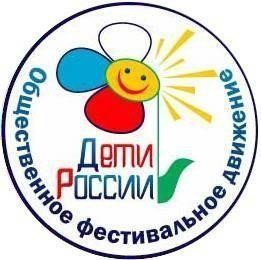 Международный конкурс – фестиваль«Мелодии моря»При поддержке Общественного фестивального движения«Дети России» Фонда поддержки и развития детского и юношеского творчества «Лира» Место проведения г. Сочи, пансионат «Шексна» С 7 по 10 мая 2023 г. 1.1 Цели и Задачи конкурса. Выявление одаренных исполнителей с целью дальнейшего развития и поддержки их таланта и исполнительского мастерства. Приобщение талантливых участников к программам международного сотрудничества, установление творческих контактов, укрепление и поощрение дружеских связей детей и молодежи. Ознакомление участников конкурса с культурой и историей города пребывания. 4.Повышение профессионального мастерства руководителей коллективов и педагогов (проведение семинаров, круглых столов, мастер-классов) 1.2 Дата и место проведения: Конкурс проводится с 7 по 10 мая 2023 г. Пансионат «Шексна» 1.3 Участники фестиваля: Дети, молодёжь России. 1.4 Конкурс проходит по номинациям: -- хореографические коллективы (солисты, дуэты, малая форма, ансамбль) -- вокал (солисты, дуэты, ансамбли) -- театр мод -- сценическое искусство (театры, чтецы, ансамбли чтецов) -- хоровое пение: народного, академического жанра. -- Цирковое искусство (Все номинации, кроме тех, которые связаны с воздухом и огнём) -- Инструментальное исполнительство. 1.5. Стоимость участия в фестивале Целевой взнос с одного участника -14000 рублей. руководителя, сопровождающего - 14000 рублей. Каждое 21-е место бесплатно. Если у коллектива есть бесплатные путевки (сертификаты), 21-е место считается от общего количества приезжающих за минусом числа путёвок, указанных в сертификате. Расчёт возможен как наличным, безналичным путём так и перечислением предоплаты. Стоимость дополнительных суток с питанием 4000 рублей Ранний заезд и заселение (при возможности) оплачивается дополнительно. В стоимость целевого взноса включено: проживание (гостиницы и пансионаты) 2-3-, 4-, 5- местные номера с удобствами в номере, возможны дополнительные места; питание : 1 день – обед, ужин; 2,3 день – завтрак, обед, ужин; 4 день -завтрак; организация конкурса и его техническое обеспечение; мастер – классы и семинары ведущих педагогов Москвы и Санкт – Петербурга; культурная программа: дискотека для детей, вечер знакомств для руководителей; встреча и проводы участников с ж/д вокзала Лоо или ж/д вокзала Лазаревское организованы на автобусах в сопровождении кураторов. В дни фестиваля трансфер предоставляется всем участникам (с ж/д вокзала). Коллективы с количеством человек менее 10, приезжающие раньше или уезжающие позже, заезжают/выезжают самостоятельно! 1.6 Организационный взнос за участие в номинации: с ансамбля за участие в одной номинации – 7 000 рублей, трио- 5 000 рублейс дуэта - 3000 рублей, с солиста за каждую номинацию - 2000 рублей. театральный коллектив – 12 000 рублей Участие в дополнительной номинации оплачивается на тех же условиях. Количество номинаций не ограничено.Участники представляют два произведение общей продолжительностью не более 7 минут. Участники разбиты на блоки по номинациям и возрастным критериям. Театральные коллективы – спектакль продолжительностью до 30-ти минут. 1.7 Программа фестиваля: мая Заезд участников Регистрация Репетиции Открытие конкурса-фестиваля. Тематическая вечеринка для детей Питание: обед, ужин по индивидуальному графику. мая Конкурсный день Мастер-класс Тематическая вечеринка Питание: завтрак, обед, ужин по индивидуальному графику. мая Конкурсный день Награждение Тематическая вечеринка Питание: завтрак, обед, ужин по индивидуальному графику. мая Завтрак по графику Освобождение номеров в 12.00 Организованный отъезд коллективов. Просим регулярно поддерживать контакты с представительством оргкомитета: (88172)746406-тел/факс, detirossii35@mail.ru 89212576119 –офис Получить положение по номинациям и заполнить заявку можно на сайте: WWW.DETIROSSII.COM До скорой встречи!